Comunicato stampa 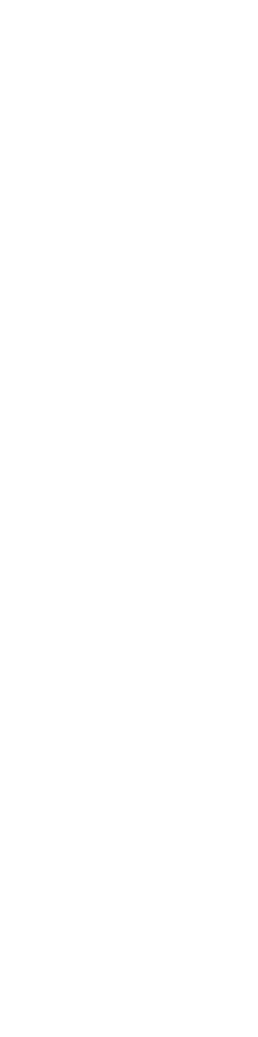 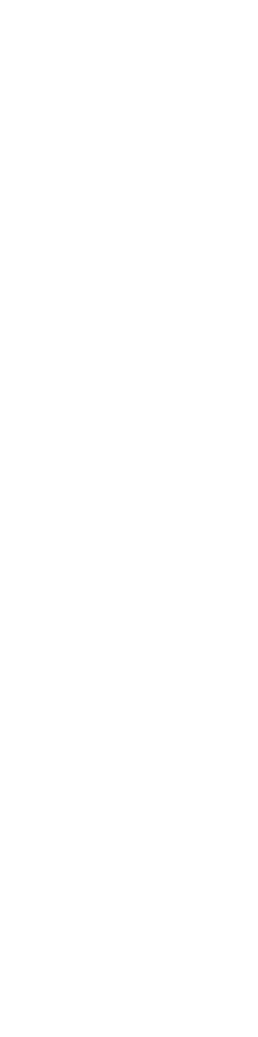 Delbrück, maggio 2019BetteCraftIl lavabo artistico doppiamente premiato CON ILDesign Plus Award E ORA il Red Dot Award 2019Design: Tesseraux + PartnerGaranzia: 30 anniBetteCraft, il bacino rotondo e convesso che coniuga il meglio di due mondi - l'estetica scultorea e l'acciaio al titanio vetrificato, è stato premiato con il Red Dot Award 2019 dopo aver ricevuto il Design Plus Award 2019. Il linguaggio delicato del suo disegno e la superficie brillante sono così impeccabili e artistici che creano istantaneamente l’effetto della porcellana cinese. Il team Tesseraux + Partner ha dato vita a un design che ha trasformato l'acciaio al titanio vetrificato di Bette in una forma arrotondata che si “inchina” verso la parte superiore e inferiore. Questo tipo di forma è insolita nell’acciaio al titanio, materiale estremamente forte e duro, ma ricorda l’argilla morbida stampata a mano dalla ruota del vasaio. Ogni singolo lavabo BetteCraft viene modellato a mano nell’impegnativo processo industriale, per poi essere successivamente vetrificato internamente ed esternamente.La bellezza al servizio della funzionalitàDisposto su una mensola o installato sottomobile il lavabo a bacino BetteCraft sembra attirare la luce in piena regola. L'acciaio al titanio vetrificato facile da pulire, duraturo e quasi indistruttibile fa la sua parte, per conferire al lavabo un elevato valore funzionale nella vita quotidiana.L'ideale per l'architettura del bagno di pregioBetteCraft è disponibile in due misure (diametro 350 o 450 mm, nel bianco lucido, nella gamma Bette di colori brillanti e opachi e nei nuovi colori ad effetto, per esempio lo scintillante Midnight, il vellutato Blue Satin o il cangiante Forest.Bette dimostra il suo autentico amore per i dettagli anche con la piletta di scarico, disponibile su richiesta in colore vertrificato. In tal modo è l'ideale per tutti spazi nei quali la zona lavabo debba apparire perfetta, per esempio in bagni privati, hotel, bar, ristoranti ed altri locali igienici di pubblico accesso, in cui si dia importanza all'estetica dell'arredobagnoLa riuscita sintesi di estetica, del robusto materiale e dell’elevato valore funzionale ha convinto anche la blasonata giuria specializzata del German Design Council all’ultima edizione di ISH e del Red Dot Award nella categoria product design.BetteCraft è garantito 30 anni.Informazioni su BetteBette è specialista di elementi da bagno in acciaio al titanio vetrificato: vasche da bagno, zone doccia e lavabi. L'azienda familiare è stata fondata nel 1952 a Delbrück, in Germania e si è specializzata esclusivamente nei processi di lavorazione e di vetrificazione dell’acciaio. L'Amministratore Delegato è l'Ing. Thilo C. Pahl.Attualmente alla sede produttiva ed amministrativa a Delbrück sono occupati 380 dipendenti. Esclusivamente qui, e con il marchio "made in Germany", si producono più di 600 modelli diversi in un ampio assortimento di colori.La lavorazione di Bette coniuga la produzione industriale high-tech e la manifattura degli articoli su misura: oggigiorno oltre la metà dei prodotti viene personalizzata su richiesta. Dalle materie prime vetro, acqua e acciaio traggono origine prodotti pregiati, offerti da Bette in una grande varietà di forme, dimensioni e colori – sempre con la finitura BetteGlasur, per una superficie di lunga vita. Tutta la gamma di Bette è stata verificata in conformità alla norma ISO 14025 con la Dichiarazione ambientale di prodotto EPD, specifica per i materiali e l'assortimento stesso.Didascalie fotoTenere presente il riferimento: Bette01_BetteCraftIdeale per allestimenti perfetti: il lavabo a bacinella BetteCraft in acciaio al titanio vetrificato impreziosisce la zona lavabo con la sua raffinata estetica.02_BetteCraftImpreziosisce l'architettura del bagno di pregio: disposto su una mensola o un sottomobile BetteCraft allora si impone la sua notevole presenza.03_BetteCraftRammenta la porcellana cinese: il lavabo a bacinella BetteCraft suggerisce un'aura d'arte e perfezione, grazie alla sua elegante forma ed alla brillante superficie.04_BetteCraftValore funzionale elevato nella vita quotidiana: l'elegante rastrematura verso l'alto del lavabo a bacinella funge da pratico paraspruzzi, l'acciaio al titanio vetrificato è facile da pulire, duraturo e quasi indistruttibile.04_BetteCraftLavorazione eccezionale: ogni lavabo BetteCraft viene preparato in mano, infatti la forma bombata non sottostà al processo standard di lavorazione dell'acciaio al titanio vetrificato.